Р І Ш Е Н Н ЯП’ятнадцята     сесія                                                                     VІIІскликання від  15 лютого  2023 рокуПро внесення змін у Програму відзначеннядержавних, національних  та професійних свят,вшанування кращих людей району та заохоченняза заслуги перед  Новоград-Волинським районом на 2022-2024 роки	Заслухавши інформацію керівника апарату Новоград-Волинської  райдержадміністрації  Михайла ГАЙДАЄНКА    про  внесення  змін до  рішення   районної  ради  від 29.09.2022 № 182  « Про Програму відзначення державних, національних  та професійних свят, вшанування кращих людей району та заохочення  за заслуги перед Новоград-Волинським районом на 2022-2024 роки»з метою належної організації відзначення державних та професійних свят, ювілейних дат, заохочення окремих працівників, колективів підприємств, установ, закладів району, організацій всіх форм власності, об’єднань громадян, творчих та інших спілок, здійснення представницьких та інших заходів, відповідно до статті 43 Закону України «Про місцеве самоврядування в Україні», статті 91 Бюджетного кодексу України, враховуючи рекомендації постійної комісії з питань бюджету, соціально-економічного розвитку, комунальної власності, транспорту та зв’язку, районна радаВИРІШИЛА:       1. Внести зміни  до  рішення  районної ради від 29.09.2022 № 182  « Про Програму відзначення державних, національних  та професійних свят, вшанування кращих людей району та заохочення  за заслуги перед Новоград-Волинським районом на 2022-2024 роки » зокрема:          1.1.У назві Програми замінити назву району з Новоград-Волинського на Звягельський;1.2.Додаток  до Програми відзначення державних, національних  та професійних свят, вшанування кращих людей району та заохочення  за заслуги перед Новоград-Волинським районом на 2022-2024 роки   викласти  в  новій  редакції згідно з додатком, що додається.2. Контроль за виконанням рішення покласти на постійну комісію з питань бюджету, соціально-економічного розвитку, комунальної власності, транспорту та зв’язку.Голова районної ради                                                         Артур ЗАГРИВИЙ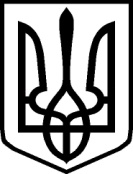 УКРАЇНАЗВЯГЕЛЬСЬКА РАЙОННА РАДАЖИТОМИРСЬКОЇ ОБЛАСТІ